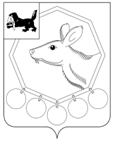 10.08.2020г.№160п/20РОССИЙСКАЯ ФЕДЕРАЦИЯИРКУТСКАЯ ОБЛАСТЬ«БАЯНДАЕВСКИЙ РАЙОН»МЭРПОСТАНОВЛЕНИЕОБ УТВЕРЖДЕНИИ ПЕРЕЧНЯ СПЕЦИАЛЬНЫХ МЕСТ ДЛЯ РАЗМЕЩЕНИЯ ПЕЧАТНЫХ АГИТАЦИОННЫХ МАТЕРИАЛОВ НА ТЕРРИТОРИИ ИЗБИРАТЕЛЬНЫХ УЧАСТКОВ, УЧАСТКОВ РЕФЕРЕНДУМА, РАСПОЛОЖЕННЫХ В МУНИЦИПАЛЬНОМ ОБРАЗОВАНИИ «БАЯНДАЕВСКИЙ РАЙОН»В соответствии с Федеральным законом от 12.06.2002г. №67-ФЗ "Об основных гарантиях избирательных прав и права на участие в референдуме граждан Российской Федерации", Законом Иркутской области от 25.06.2012 №54-ОЗ "О выборах Губернатора Иркутской области", руководствуясь Уставом муниципального образования «Баяндаевский район»,ПОСТАНОВЛЯЮ:Утвердить Перечень специальных мест для размещения печатных агитационных материалов на территории избирательных участков, участков референдума, расположенных в муниципальном образовании «Баяндаевский район» согласно Приложению 1. Настоящее постановление направить в Баяндаевскую территориальную избирательную комиссию Иркутской области.Настоящее постановление опубликовать в районной газете «Заря» и на официальном сайте МО «Баяндаевский район».Мэр МО «Баяндаевский район»А.П. Табинаев  Приложение № 1к постановлению мэра МО «Баяндаевский район»от 10.08.2020.№160п/20№ избирательного участкаНаселенный пунктАдрес специального места161с. ВасильевкаУл. Центральная, 20А (колодец)Ул. Центральная, 19 (доска объявлений)Ул. Молодежная, 2 (доска объявлений)Ул. Перевалова, 30 (доска объявлений)161д. Лидинскаяул. Солнечная, 23-1 (ФАП)ул. Солнечная, 10 (водокачка)ул. Солнечная, 40 (магазин)161д. ТолстовкаУл. Нагорная, 22А (водокачка)Ул. Нагорная, 14 (магазин)162д. ХарагунУл. Трактовая, 31 (водокачка)Ул. Трактовая, 8-2 (ФАП)Ул. Трактовая, 35 (магазин)163с. ТургеневкаУл. Советская, 50 (доска объявлений)Ул. Советская, 52 (доска объявлений)Ул. Советская, 54А (доска объявлений)Ул. Советская, 82 (доска объявлений)164с. Половинкаул. Фрунзе, 49 (библиотека)ул. Фрунзе, 34а (колодец)165д. Шаманкаул. Бурлова, 30а (сельский клуб)ул. Колхозная, 10 (детский сад «Солнышко»)165д. Маякул. Лесная, 16 (колодец)166д. УланУл. Подгорная, 26 (библиотека)ул. Подгорная, 17 (сельский клуб)167с. ПокровкаВодонапорная башня (доска объявлений)Музей (доска объявлений)167д. ШехаргунСельский клуб (доска объявлений)168с. БаяндайФОК «Сагаан Дали» (доска объявлений);Магазин «Универсам» (доска объявлений);Почтовое отделение № 120 (доска объявлений);Магазин «Альфа» (доска объявлений);Администрация МО «Баяндай» (доска объявлений);МОУ Баяндаевская СОШ (доска объявлений);Управление образования (доска объявлений);Магазин «Багира» (доска объявлений);Магазин «Солнышко» (доска объявлений).169д. ЛюрыУл. Горького, 10 (библиотека)Ул. Мира, 8В (водонапорная башня)Ул. Чкалова, 2А (доска объявлений)170д. БохолдойУл. Муринская, 20 (доска объявлений)171с. ОльзоныУл. Парк «Березовая роща», 1 (больница);Ул. Титова, 10А (водонапорная башня);Ул. Быковского 1А (водонапорная башня);Ул. Гагарина, 13 (детский сад «Аленушка»).Ул. Титова, 2А (здание конторы).172д. КокориноУл. Центральная, 3 (ФАП)172д. ОнгойУл. Онгойская, 20 (водонапорная башня)173д. ЗагатуйМикрорайон № 2, 32/2Микрорайон № 1, 37Микрорайон № 1, 38174д. Бахай 1-йУл. Муринская, 13 (водонапорная башня)175с. ХадайУл. Набережная, д. 4176д. НаумовкаУл. Центральная, 62177д. БадагуйУл. Краснодарская, 10 (здание магазина «Вертикаль»)Ул. Школьная, 28 (здание водокачки)Ул. Трактовая, 28 (забор)177д. Идыгей Ул. Бутунаева, 7/1 (забор)Ул. Бутунаева, 4 (здание водокачки)177д. МолойУл. Северная, 7 (здание водокачки)177д. МаралтуйУл. Зеленая, 13 (забор)178с. НагалыкПер. Школьный, 4-1 (Здание ДНТ)ул. 50 лет округа, 17 (Здание водонапорной башни)ул. Ленина, 9  (Доска объявлений)179д. НухунурУл. Школьная, 1 (Здание водонапорной башни) 180д. ЕленинскУл. Горная, 10 Здание водонапорной башни Ул. Птиченко б/н Здание магазина181с. ХоготЗдание магазина «Березка»;Здание магазина «Ника»;Здание магазина «Аршан»;182д. Старый-ХоготЗдание ФАП183д. ШутхалунЗдание водокачки;Здание магазина райпо184д. КайзеранЗдание магазина райпо;Здание магазина ИП Апанова К.А.185д. ХандагайЗдание магазина райпо;Здание водонапорной башни;186с. БайшаУл. Еврейская, 33а (магазин);Ул. Центральная, 67/1 (забор жилого дома)187д. ТухумУл. Центральная, д.11 (забор жилого дома)187д. МаланУл. Центральная (1/2 забора жилого дома)187д. НагатайУл. Центральная (1/2 забора жилого дома)